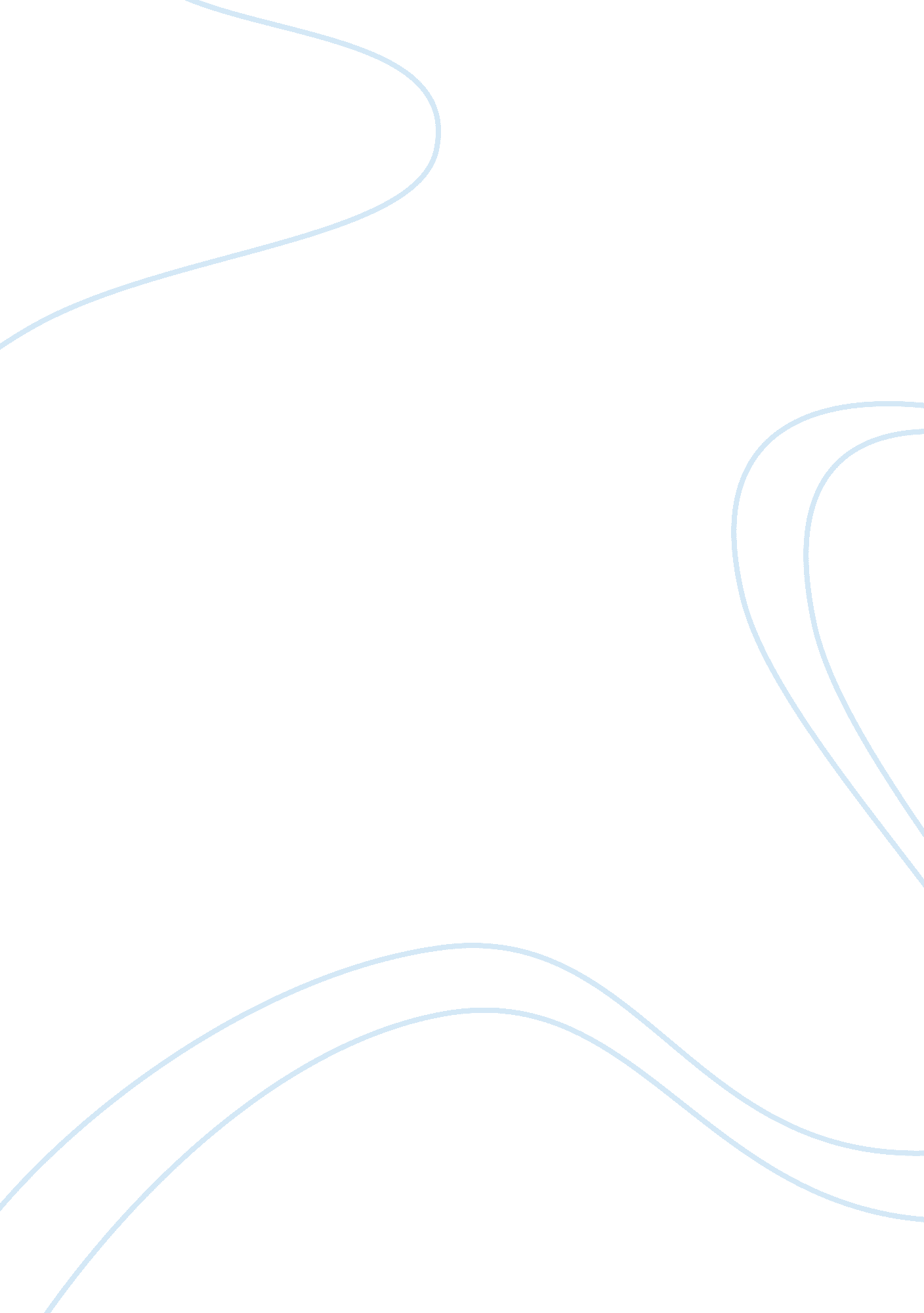 Love – romeo and juliet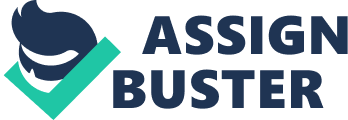 Romantic love can end in death, but love can be presented in such a manner that can be shown to be courageous and unconditional. Additionally, the so-called “ romantic” comedies may feature a certain degree of tension between romantic and anti-romantic elements. Marriage—typically viewed as the goal of romantic love—is also treated ambiguously by Shakespeare. For example you have Edward and Bella from the Twilight Series, like Romeo and Juliet they both make stupid decisions regarding their love for each other. It seems extreme that Romeo and Juliet would start kissing so quickly after meeting, but according to “ The Science of Romance” it makes sense. It says that “ testosterone is found in higher concentrations in men than in women”. Romeo and Juliet kiss after meeting because he’s trying to encourage her to be more intimate with him. After all, kissing can lead to sex. The next extreme behavior was how Romeo risked his life to see Juliet. In the article “ The Science of Romance”, it says that “ at the moment of a kiss, there is a rich and complicated exchange of postural, physical and chemical information”. The balcony scene in the play talks about how Romeo and Juliet see each other and talk about their love for one another. This leads to them wanting to get married as soon as possible. At first, it was arranged for Juliet to marry Paris, now she and Romeo have only met for a day and want to get married the next. The same article says that “ the idea that even one primal part of the brain is involved in processing love would be enough to make the feeling powerful”. For only meeting a day and wanting to get married the next, takes a lot of love toward that one person. Now that Romeo and Juliet are married, Romeo’s personality changed big time. In the other article “ The Science of Love”, it talks about prairie voles and how they mate. It says that “ they prefer to spend time with each other, groom each other for hours on end and nest together. They avoid meeting other potential mates. The male becomes and aggressive guard of the female. And when pups are born, they become affectionate and attentive parents”. This relates to Romeo because in the play, Romeo refuses to fight Tybalt because he is kin to Juliet. Romeo changes for the better, not for the worse. All of this tied together leads to Romeo and Juliet dying. In “ The Science of Romance”, it says “ any overwhelming emotional experience that ratchets up your sensory system can distort your perceptions, persuading you to take a chance on someone you should avoid”. Once Romeo had heard that Juliet had died, he immediately came over from Mantuna to find her in the tomb dead. Romeo killed himself and Juliet then woke up to find him dead. This caused her to then actually kill herself. Love can be so powerful if you’re not careful in the end. Why do some students always want to have sex or make-out on the first date? Doctors have done research and have said that someone’s scent can lead to more things. Gallup says that because “ of a kiss, there’s an exchange of postural, physical, and chemical information”. Whatever the studies show, would you ever do it? 